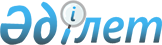 Есіл аудандық мәслихатының 2013 жылғы 27 желтоқсандағы № 27/2 "2014-2016 жылдарға арналған аудандық бюджет туралы" шешіміне өзгерістер енгізу туралы
					
			Күшін жойған
			
			
		
					Ақмола облысы Есіл аудандық мәслихатының 2014 жылғы 2 шілдеде № 33/2 шешімі. Ақмола облысының Әділет департаментінде 2014 жылғы 9 шілдеде № 4263 болып тіркелді. Қолданылу мерзімінің аяқталуына байланысты күші жойылды - (Ақмола облысы Есіл аудандық мәслихатының 2015 жылғы 2 ақпандағы № 23 хатымен)      Ескерту. Қолданылу мерзімінің аяқталуына байланысты күші жойылды - (Ақмола облысы Есіл аудандық мәслихатының 02.02.2015 № 23 хатымен).      РҚАО ескертпесі.

      Құжаттың мәтінінде түпнұсқаның пунктуациясы мен орфографиясы сақталған.

      2008 жылғы 4 желтоқсандағы Қазақстан Республикасының Бюджет кодексінің 106 бабының 2 тармағының 4) тармақшасына, 4 тармағына, «Қазақстан Республикасындағы жергілікті мемлекеттік басқару және өзін-өзі басқару туралы» Қазақстан Республикасының 2001 жылғы 23 қаңтардағы Заңының 6 бабына сәйкес Есіл аудандық мәслихаты ШЕШІМ ЕТТІ:



      1. Есіл аудандық мәслихатының «2014-2016 жылдарға арналған аудандық бюджет туралы» 2013 жылғы 27 желтоқсандағы № 27/2 (Нормативтік құқықтық актілерді мемлекеттік тіркеу тізілімінде № 3940 тіркелген, 2014 жылғы 20 қаңтарда «Жаңа Есіл» аудандық газетінде жарияланған) шешіміне келесі өзгерістер енгізілсін:



      1 тармақ жаңа редакцияда баяндалсын:



      «1. 2014-2016 жылдарға арналған аудандық бюджет тиісінше 1, 2 және 3 қосымшаларға сәйкес, оның ішінде 2014 жылға арналған келесі көлемдерде бекітілсін:



      1) кірістер 2919425,6 мың теңге, оның ішінде:

      салықтық түсімдер 668044 мың теңге;

      салықтық емес түсімдер 14420,4 мың теңге;

      негізгі капиталды сатудан түсетін түсімдер 76342 мың теңге;

      трансферттер түсімдері 2160619,2 мың теңге;



      2) шығындар 2952122,8 мың теңге;



      3) таза бюджеттік кредиттеу 7022 мың теңге, оның ішінде:

      бюджеттiк кредиттер 8334 мың теңге;

      бюджеттік кредиттерді өтеу 1312 мың теңге;



      4) қаржы активтерімен жасалатын операциялар бойынша сальдо 0 мың теңге;



      5) бюджет тапшылығы (профицит) (-39719,2) мың теңге;



      6) бюджет тапшылығын қаржыландыру (профицитті пайдалану) 39719,2 мың теңге.»;



      көрсетілген шешімнің 1, 5, 7 қосымшалары осы шешімнің 1, 2, 3 қосымшаларына сәйкес жаңа редакцияда баяндалсын.



      2. Осы шешім Ақмола облысының Әділет департаментінде мемлекеттік тіркелген күнінен бастап күшіне енеді және 2014 жылдың 1 қаңтарынан бастап қолданысқа енгізіледі.      Аудандық мәслихат

      сессиясының төрағасы                       В.Говоров      Аудандық мәслихат

      хатшысы                                    С.Құдабаев      КЕЛІСІЛДІ      Есіл ауданының әкімі                       Қ.Рахметов

Есіл аудандық мәслихатының  

2014 жылғы 2 шілдедегі № 33/2

шешіміне 1 қосымша     Есіл аудандық мәслихатының    

2013 жылғы 27 желтоқсандағы № 27/2

шешіміне 1 қосымша        

2014 жылға арналған аудандық бюджет

Есіл аудандық мәслихатының  

2014 жылғы 2 шілдедегі № 33/2

шешіміне 2 қосымша     Есіл аудандық мәслихатының     

2013 жылғы 27 желтоқсандағы № 27/2

шешіміне 5 қосымша         

2014 жылға арналған облыстық бюджеттен берілетін нысаналы трансферттер

Есіл аудандық мәслихатының 

2014 жылғы 2 шілдедегі № 33/2

шешіміне 3 қосымша     Есіл аудандық мәслихатының    

2013 жылғы 27 желтоқсандағы № 27/2

шешіміне 7 қосымша        

Қаладағы аудан, аудандық маңызы бар қала, кент, ауыл, ауылдық округ әкімінің аппараты
					© 2012. Қазақстан Республикасы Әділет министрлігінің «Қазақстан Республикасының Заңнама және құқықтық ақпарат институты» ШЖҚ РМК
				СанатыСанатыСанатыСанатыСомаСыныбыСыныбыСыныбыСомаІшкі сыныбыІшкі сыныбыСомаАтауларСома12345I. КІРІСТЕР2919425,61Салықтық түсімдер6680441Табыс салығы197582Жеке табыс салығы197583Әлеуметтік салық3257521Әлеуметтік салық3257524Меншікке салынатын салықтар2744841Меншікке салынатын салықтар1971223Жер салығы190214Көлік құралдарына салынатын салық470895Бірыңғай жер салығы112525Тауарларға, жұмыстарға және қызметтерге салынатын ішкі салықтар405362Акциздер151733Табиғи және басқа да ресурстарды пайдаланғаны үшін түсетін түсімдер160704Кәсіпкерлік және кәсіби қызметті жүргізгені үшін алынатын алымдар90125Тіркелген салық2818Заңдық мәнді іс-әрекеттерді жасағаны және (немесе) оған уәкілеттігі бар мемлекеттік органдар немесе лауазымды адамдар құжаттар бергені үшін алынатын міндетті төлемдер75141Мемлекеттік баж75142Салықтық емес түсімдер14420,41Мемлекеттік меншіктен түсетін кірістер50651Мемлекеттік кәсіпорындардың таза кірісі бөлігінің түсімдері4993Мемлекет меншігіндегі акциялардың мемлекеттік пакеттеріне дивидендтер1605Мемлекет меншігіндегі мүлікті жалға беруден түсетін кірістер44007Мемлекеттiк бюджеттен берiлген кредиттер бойынша сыйақылар63Мемлекеттік бюджеттен қаржыландырылатын мемлекеттік мекемелер ұйымдастыратын мемлекеттік сатып алуды өткізуден түсетін ақша түсімдері11Мемлекеттік бюджеттен қаржыландырылатын мемлекеттік мекемелер ұйымдастыратын мемлекеттік сатып алуды өткізуден түсетін ақша түсімдері14Мемлекеттік бюджеттен қаржыландырылатын, сондай-ақ Қазақстан Республикасы Ұлттық Банкінің бюджетінен (шығыстар сметасынан) ұсталатын және қаржыландырылатын мемлекеттік мекемелер салатын айыппұлдар, өсімпұлдар, санкциялар, өндіріп алулар2501Мұнай секторы ұйымдарынан түсетін түсімдерді қоспағанда, мемлекеттік бюджеттен қаржыландырылатын, сондай-ақ Қазақстан Республикасы Ұлттық Банкінің бюджетінен (шығыстар сметасынан) ұсталатын және қаржыландырылатын мемлекеттік мекемелер салатын айыппұлдар, өсімпұлдар, санкциялар, өндіріп алулар2506Басқа да салықтық емес түсiмдер9104,41Басқа да салықтық емес түсiмдер9104,43Негізгі капиталды сатудан түсетін түсімдер763421Мемлекеттік мекемелерге бекітілген мемлекеттік мүлікті сату21001Мемлекеттік мекемелерге бекітілген мемлекеттік мүлікті сату21003Жердi және материалдық емес активтердi сату742421Жерді сату742424Трансферттердің түсімдері2160619,22Мемлекеттiк басқарудың жоғары тұрған органдарынан түсетiн трансферттер2160619,22Облыстық бюджеттен түсетін трансферттер2160619,2Функционалдық топФункционалдық топФункционалдық топФункционалдық топСомаБюджеттік бағдарламалардың әкiмшiсiБюджеттік бағдарламалардың әкiмшiсiБюджеттік бағдарламалардың әкiмшiсiСомаБағдарламаБағдарламаСомаАтауыСома12345II. Шығындар2952122,801Жалпы сипаттағы мемлекеттiк қызметтер262764,2112Аудан (облыстық маңызы бар қала) мәслихатының аппараты13454,9001Аудан (облыстық маңызы бар қала) мәслихатының қызметін қамтамасыз ету жөніндегі қызметтер13324,9003Мемлекеттік органдардың күрделі шығыстары130122Аудан (облыстық маңызы бар қала) әкімінің аппараты65731,7001Аудан (облыстық маңызы бар қала) әкімінің қызметін қамтамасыз ету жөніндегі қызметтер64616,9003Мемлекеттік органның күрделі шығыстары1114,8123Қаладағы аудан, аудандық маңызы бар қала, кент, ауыл, ауылдық округ әкімінің аппараты157714,7001Қаладағы аудан, аудандық маңызы бар қала, кент, ауыл, ауылдық округ әкімінің қызметін қамтамасыз ету жөніндегі қызметтер157514,7022Мемлекеттік органдардың күрделі шығыстары200459Ауданның (облыстық маңызы бар қаланың) экономика және қаржы бөлімі25862,9001Ауданның (облыстық маңызы бар қаланың) экономикалық саясатын қалыптастыру мен дамыту, мемлекеттік жоспарлау, бюджеттік атқару және коммуналдық меншігін басқару саласындағы мемлекеттік саясатты іске асыру жөніндегі қызметтер23643,2003Салық салу мақсатында мүлікті бағалауды жүргізу300,7010Жекешелендіру, коммуналдық меншікті басқару, жекешелендіруден кейінгі қызмет және осыған байланысты дауларды реттеу314011Коммуналдық меншікке түскен мүлікті есепке алу, сақтау, бағалау және сату160502Қорғаныс2695122Аудан (облыстық маңызы бар қала) әкімінің аппараты2695005Жалпыға бірдей әскери міндетті атқару шеңберіндегі іс-шаралар1695006Аудан (облыстық маңызы бар қала) ауқымындағы төтенше жағдайлардың алдын алу және жою100004Бiлiм беру1779063,9123Қаладағы аудан, аудандық маңызы бар қала, кент, ауыл, ауылдық округ әкімінің аппараты92896004Мектепке дейінгі тәрбие мен оқыту ұйымдарының қызметін қамтамасыз ету48770041Мектепке дейінгі білім беру ұйымдарында мемлекеттік білім беру тапсырысын іске асыруға44126464Ауданның (облыстық маңызы бар қаланың) білім бөлімі1686167,9001Жергілікті деңгейде білім беру саласындағы мемлекеттік саясатты іске асыру жөніндегі қызметтер10695003Жалпы білім беру1341935,9005Ауданның (облыстық маңызы бар қаланың) мемлекеттік білім беру мекемелер үшін оқулықтар мен оқу-әдiстемелiк кешендерді сатып алу және жеткізу15614006Балаларға қосымша білім беру45334015Жетім баланы (жетім балаларды) және ата-аналарының қамқорынсыз қалған баланы (балаларды) күтіп-ұстауға қамқоршыларға (қорғаншыларға) ай сайынға ақшалай қаражат төлемі18279040Мектепке дейінгі білім беру ұйымдарында мемлекеттік білім беру тапсырысын іске асыруға153875067Ведомстволық бағыныстағы мемлекеттік мекемелерінің және ұйымдарының күрделі шығыстары10043506Әлеуметтiк көмек және әлеуметтiк қамсыздандыру125210,2451Ауданның (облыстық маңызы бар қаланың) жұмыспен қамту және әлеуметтік бағдарламалар бөлімі124557,2001Жергілікті деңгейде халық үшін әлеуметтік бағдарламаларды жұмыспен қамтуды қамтамасыз етуді іске асыру саласындағы мемлекеттік саясатты іске асыру жөніндегі қызметтер17655,7002Жұмыспен қамту бағдарламасы23701004Ауылдық жерлерде тұратын денсаулық сақтау, білім беру, әлеуметтік қамтамасыз ету, мәдениет, спорт және ветеринар мамандарына отын сатып алуға Қазақстан Республикасының заңнамасына сәйкес әлеуметтік көмек көрсету19640,5005Мемлекеттік атаулы әлеуметтік көмек1991006Тұрғын үйге көмек көрсету9519007Жергілікті өкілетті органдардың шешімі бойынша мұқтаж азаматтардың жекелеген топтарына әлеуметтік көмек13134010Үйден тәрбиеленіп оқытылатын мүгедек балаларды материалдық қамтамасыз ету667011Жәрдемақыларды және басқа да әлеуметтік төлемдерді есептеу, төлеу мен жеткізу бойынша қызметтерге ақы төлеу460014Мұқтаж азаматтарға үйде әлеуметтiк көмек көрсету2211001618 жасқа дейінгі балаларға мемлекеттік жәрдемақылар2086017Мүгедектерді оңалту жеке бағдарламасына сәйкес, мұқтаж мүгедектерді міндетті гигиеналық құралдармен және ымдау тілі мамандарының қызмет көрсетуін, жеке көмекшілермен қамтамасыз ету3527025Өрлеу жобасы бойынша келісілген қаржылай көмекті енгізу10066458Ауданның (облыстық маңызы бар қаланың) тұрғын үй-коммуналдық шаруашылығы, жолаушылар көлігі және автомобиль жолдары бөлімі653050Мүгедектердің құқықтарын қамтамасыз ету және өмір сүру сапасын жақсарту жөніндегі іс-шаралар жоспарын іске асыру65307Тұрғын үй-коммуналдық шаруашылығы516088,9464Ауданның (облыстық маңызы бар қаланың) білім бөлімі8605,4026Жұмыспен қамту 2020 бағдарламасы бойынша ауылдық елді мекендерді дамыту шеңберінде объектілерді жөндеу8605,4467Ауданның (облыстық маңызы бар қаланың) құрылыс бөлімі365138,7003Коммуналдық тұрғын үй қорының тұрғын үйін жобалау, салу және (немесе) сатып алу353348,7004Инженерлік коммуникациялық инфрақұрылымды жобалау, дамыту, жайластыру және (немесе) сатып алу10936074Жұмыспен қамту 2020 бағдарламасының екінші бағыты шеңберінде жетіспейтін инженерлік-коммуникациялық инфрақұрылымды дамытуға және жайластыруға854123Қаладағы аудан, аудандық маңызы бар қала, кент, ауыл, ауылдық округ әкімінің аппараты31342,9008Елді мекендердегі көшелерді жарықтандыру5923009Елдi мекендердiң санитариясын қамтамасыз ету8975010Жерлеу орындарын ұстау және туыстары жоқ адамдарды жерлеу873011Елдi мекендердi абаттандыру және көгалдандыру9648,9014Елді мекендерді сумен жабдықтауды ұйымдастыру5923458Ауданның (облыстық маңызы бар қаланың) тұрғын үй-коммуналдық шаруашылығы, жолаушылар көлігі және автомобиль жолдары бөлімі106772,6003Мемлекеттік тұрғын үй қорының сақталуын ұйымдастыру6629,5011Шағын қалаларды жылумен жабдықтауды үздіксіз қамтамасыз ету69760012Сумен жабдықтау және су бұру жүйесінің жұмыс істеуі4000028Коммуналдық шаруашылығын дамыту26000031Кондоминиум объектісіне техникалық паспорттар дайындау383,1479Ауданның (облыстық маңызы бар қаланың) тұрғын үй инспекциясы бөлімі4229,3001Жергілікті деңгейде тұрғын үй қоры саласындағы мемлекеттік саясатты іске асыру жөніндегі қызметтер4229,308Мәдениет, спорт, туризм және ақпараттық кеңістiк125280455Ауданның (облыстық маңызы бар қаланың) мәдениет және тілдерді дамыту бөлімі95754,2001Жергілікті деңгейде тілдерді және мәдениетті дамыту саласындағы мемлекеттік саясатты іске асыру жөніндегі қызметтер7561,8003Мәдени-демалыс жұмысын қолдау48403006Аудандық (қалалық) кiтапханалардың жұмыс iстеуi25241007Мемлекеттік тілді және Қазақстан халықтарының басқа да тілдерін дамыту8181024Жұмыспен қамту 2020 жол картасы бойынша қалаларды және ауылдық елді мекендерді дамыту шеңберінде объектілерді жөндеу3647,4032Ведомстволық бағыныстағы мемлекеттік мекемелерінің және ұйымдарының күрделі шығыстары2720456Ауданның (облыстық маңызы бар қаланың) ішкі саясат бөлімі15881,6001Жергілікті деңгейде ақпарат, мемлекеттілікті нығайту және азаматтардың әлеуметтік сенімділігін қалыптастыру саласында мемлекеттік саясатты іске асыру жөніндегі қызметтер6308,6002Газеттер мен журналдар арқылы мемлекеттік ақпараттық саясат жүргізу жөніндегі қызметтер2933003Жастар саясаты саласында іс-шараларды іске асыру5140005Телерадио хабарларын тарату арқылы мемлекеттік ақпараттық саясатты жүргізу жөніндегі қызметтер1500465Ауданның (облыстық маңызы бар қаланың) дене шынықтыру және спорт бөлімі13644,2001Жергілікті деңгейде дене шынықтыру және спорт саласындағы мемлекеттік саясатты іске асыру жөніндегі қызметтер5701,2006Аудандық (облыстық маңызы бар қалалық) деңгейде спорттық жарыстар өткiзу2107007Әртүрлi спорт түрлерi бойынша аудан (облыстық маңызы бар қала) құрама командаларының мүшелерiн дайындау және олардың облыстық спорт жарыстарына қатысуы583610Ауыл, су, орман, балық шаруашылығы, ерекше қорғалатын табиғи аумақтар, қоршаған ортаны және жануарлар дүниесін қорғау, жер қатынастары61372,7459Ауданның (облыстық маңызы бар қаланың) экономика және қаржы бөлімі2431099Мамандардың әлеуметтік көмек көрсетуі жөніндегі шараларды іске асыру2431462Ауданның (облыстық маңызы бар қаланың) ауыл шаруашылығы бөлімі14036,3001Жергілікті деңгейде ауыл шаруашылығы саласындағы мемлекеттік саясатты іске асыру жөніндегі қызметтер14036,3463Ауданның (облыстық маңызы бар қаланың) жер қатынастары бөлімі8436,3001Аудан (облыстық маңызы бар қала) аумағында жер қатынастарын реттеу саласындағы мемлекеттік саясатты іске асыру жөніндегі қызметтер6536,3003Елдi мекендердi жер-шаруашылық орналастыру1900473Ауданның (облыстық маңызы бар қаланың) ветеринария бөлімі36469,1001Жергілікті деңгейде ветеринария саласындағы мемлекеттік саясатты іске асыру жөніндегі қызметтер7355,1007Қаңғыбас иттер мен мысықтарды аулауды және жоюды ұйымдастыру1000008Алып қойылатын және жойылатын ауру жануарлардың, жануарлардан алынатын өнімдер мен шикізаттың құнын иелеріне өтеу386010Ауыл шаруашылығы жануарларын сәйкестендіру жөніндегі іс-шараларды өткізу663011Эпизоотияға қарсы іс-шаралар жүргізу2706511Өнеркәсіп, сәулет, қала құрылысы және құрылыс қызметі17431,3467Ауданның (облыстық маңызы бар қаланың) құрылыс бөлімі10810,3001Жергілікті деңгейде құрылыс саласындағы мемлекеттік саясатты іске асыру жөніндегі қызметтер10810,3468Ауданның (облыстық маңызы бар қаланың) сәулет және қала құрылысы бөлімі6621001Жергілікті деңгейде сәулет және қала құрылысы саласындағы мемлекеттік саясатты іске асыру жөніндегі қызметтер5321003Ауданның қала құрылысы даму аумағын және елді мекендердің бас жоспарлары схемаларын әзірлеу130012Көлiк және коммуникация12967123Қаладағы аудан, аудандық маңызы бар қала, кент, ауыл, ауылдық округ әкімінің аппараты12967013Аудандық маңызы бар қалаларда, кенттерде, ауылдарда, ауылдық округтерде автомобиль жолдарының жұмыс істеуін қамтамасыз ету1296713Басқалар36057,1459Ауданның (облыстық маңызы бар қаланың) экономика және қаржы бөлімі1500012Ауданның (облыстық маңызы бар қаланың) жергілікті атқарушы органының резерві1500458Ауданның (облыстық маңызы бар қаланың) тұрғын үй-коммуналдық шаруашылығы, жолаушылар көлігі және автомобиль жолдары бөлімі27282,7001Жергілікті деңгейде тұрғын үй-коммуналдық шаруашылығы, жолаушылар көлігі және автомобиль жолдары саласындағы мемлекеттік саясатты іске асыру жөніндегі қызметтер13307,7040«Өңірлерді дамыту» бағдарламасы шеңберінде өңірлерді экономикалық дамытуға жәрдемдесу бойынша шараларды іске асыру13975469Ауданның (облыстық маңызы бар қаланың) кәсіпкерлік бөлімі7274,4001Жергілікті деңгейде кәсіпкерлік пен өнеркәсіпті дамыту саласындағы мемлекеттік саясатты іске асыру жөніндегі қызметтер6872,4003Кәсіпкерлік қызметті қолдау40214Борышқа қызмет көрсету6459Ауданның (облыстық маңызы бар қаланың) экономика және қаржы бөлімі6021Жергілікті атқарушы органдардың облыстық бюджеттен қарыздар бойынша сыйақылар мен өзге де төлемдерді төлеу бойынша борышына қызмет көрсету615Трансферттер13186,5459Ауданның (облыстық маңызы бар қаланың) экономика және қаржы бөлімі13186,5006Пайдаланылмаған (толық пайдаланылмаған) нысаналы трансферттерді қайтару13186,5III. Таза бюджеттiк кредит беру7022Бюджеттiк кредиттер8334459Ауданның (облыстық маңызы бар қаланың) экономика және қаржы бөлімі8334018Мамандарды әлеуметтік қолдау шараларын іске асыруға берілетін бюджеттік кредиттер83345Бюджеттiк кредиттерді өтеу131201Бюджеттiк кредиттерді өтеу13121Мемлекеттік бюджеттен берілген бюджеттік кредиттерді өтеу1312IV. Қаржы активтерiмен жасалатын операциялар бойынша сальдо0V. Бюджет тапшылығы (профицит)-39719,2VI. Бюджет тапшылығын қаржыландыру (профицитті пайдалану)39719,27Қарыздар түсімі833401Мемлекеттік ішкі қарыздар83342Қарыз алу келісім-шарттары833416Қарыздарды өтеу1312459Ауданның (облыстық маңызы бар қаланың) экономика және қаржы бөлімі1312005Жергілікті атқарушы органның жоғары тұрған бюджет алдындағы борышын өтеу13128Бюджет қаражаты қалдықтарының қозғалысы32697,2Бюджет қаражатының қалдықтары32697,201Бюджет қаражатының бос қалдықтары32697,21Бюджет қаражатының бос қалдықтары32697,2АтауыСома, мың теңге12Барлығы529 639,2Ағымдағы нысаналы трансферттер167 415,6оның iшiнде:Ауданның бiлiм бөлімі82 204,6Аудан мектептеріне құрастырмалы-модульдік қазандықтарды сатып алу67 511Аудан мектептеріне спорттық құралдар сатып алу3 666Есіл ауданы Калачи ауылдық орта мектебі оқушыларының тамақтануын күшейтуге2 422,2Жұмыспен қамту 2020 жол картасы шеңберінде қалаларды және ауылдық елді мекендерді дамыту8 605,4Ауданның ветеринария бөлімі27 451Эпизоотияға қарсы іс-шараларды жүргізуге27 065Санитарлық союға бағытталатын ауыл шаруашылығы малдарының құнын (50 %-ға дейін) өтеу386Ауданның тұрғын үй-коммуналдық шаруашылығы, жолаушылар көлігі және автомобиль жолдары бөлімі57 760Жылумен қамтамасыз ету кәсiпорындарының жұмысын тұрақты қамтамасыз етуге57 760Нысаналы даму трансферттерi362 223,6Ауданның құрылыс бөлімі336 223,6Мемлекеттік коммуналдық тұрғын үй қорының тұрғын үйлерін жобалауға, салуға және (немесе) сатып алуға328287,6Инженерлік-коммуникациялық инфрақұрылымды жобалауға, дамытуға, жайластыруға және (немесе) сатып алу7936Ауданның тұрғын үй-коммуналдық шаруашылығы, жолаушылар көлігі және автомобиль жолдары бөлімі26000Коммуналдық шаруашылықты дамытуға26000Функционалдық топФункционалдық топФункционалдық топФункционалдық топСома, мың теңгеБюджеттік бағдарламалардың әкімшісіБюджеттік бағдарламалардың әкімшісіБюджеттік бағдарламалардың әкімшісіСома, мың теңгеБағдарламаБағдарламаСома, мың теңгеАтауыСома, мың теңге1234501Жалпы сипаттағы мемлекеттiк қызметтер157714,7123Қаладағы аудан, аудандық маңызы бар қала, кент, ауыл, ауылдық округ әкімінің аппараты157714,7001Қаладағы аудан, аудандық маңызы бар қала, кент, ауыл, ауылдық округ әкімінің қызметін қамтамасыз ету жөніндегі қызметтер157514,7Есіл қаласы әкімінің аппараты18199,8Есіл ауданы Ақсай ауылы әкімінің аппараты8368,4Есіл ауданы Бұзылық ауылдық округі әкімінің аппараты8432,9Есіл ауданы Біртал ауылдық округі әкімінің аппараты8210,2Есіл ауданы Двуречный ауылдық округі әкімінің аппараты7720,2Есіл ауданы Жаныспай ауылдық округі әкімінің аппараты6882,4Есіл ауданы Заречный ауылдық округі әкімінің аппараты8435Есіл ауданы Знаменка ауылдық округі әкімінің аппараты7983,3Есіл ауданы Қаракөл ауылдық округі әкімінің аппараты9187,8Есіл ауданы Курский ауылы әкімінің аппараты5798,8Есіл ауданы Красивинский ауылдық округі әкімінің аппараты11266,1Есіл ауданы Красногор кенті әкімінің аппараты11161Есіл ауданы Московский ауылы әкімінің аппараты7339Есіл ауданы Орловка ауылы әкімінің аппараты7775,4Есіл ауданы Раздольный ауылы әкімінің аппараты6259,8Есіл ауданы Свободный ауылы әкімінің аппараты9632Есіл ауданы Юбилейный ауылдық округі әкімінің аппараты8366,3Есіл ауданы Ярославка ауылы әкімінің аппараты6496,3022Мемлекеттік органның күрделі шығыстары200Есіл қаласы әкімінің аппараты20004Бiлiм беру92896123Қаладағы аудан, аудандық маңызы бар қала, кент, ауыл, ауылдық округ әкімінің аппараты48770004Мектепке дейінгі тәрбие ұйымдарының қызметін қамтамасыз ету48770Есіл қаласы әкімінің аппараты48770123Қаладағы аудан, аудандық маңызы бар қала, кент, ауыл, ауылдық округ әкімінің аппараты44126041Мектепке дейінгі білім беру ұйымдарында мемлекеттік білім беру тапсырысын іске асыруға44126Есіл ауданы Заречный ауылдық округі әкімінің аппараты26088Есіл ауданы Курский ауылы әкімінің аппараты1803807Тұрғын үй-коммуналдық шаруашылығы31342,9123Қаладағы аудан, аудандық маңызы бар қала, кент, ауыл, ауылдық округ әкімінің аппараты31342,9008Елді мекендердегі көшелерді жарықтандыру5923Есіл қаласы әкімінің аппараты5923009Елді мекендердің санитариясын қамтамасыз ету8975Есіл қаласы әкімінің аппараты8975010Жерлеу орындарын күтіп-ұстау және туысы жоқ адамдарды жерлеу873Есіл қаласы әкімінің аппараты873011Елді мекендерді абаттандыру мен көгалдандыру9648,9Есіл қаласы әкімінің аппараты9648,9014Елді мекендерді сумен жабдықтауды ұйымдастыру5923Есіл қаласы әкімінің аппараты592312Көлiк және коммуникация12967123Қаладағы аудан, аудандық маңызы бар қала, кент, ауыл, ауылдық округ әкімінің аппараты12967013Аудандық маңызы бар қалаларда, кенттерде, ауылдарда, ауылдық округтерде автомобиль жолдарының жұмыс істеуін қамтамасыз ету12967Есіл қаласы әкімінің аппараты12341Есіл ауданы Красногор кенті әкімінің аппараты360Есіл ауданы Ярославка ауылы әкімінің аппараты266